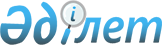 О проекте Указа Президента Республики Казахстан "О внесении изменения в Указ Президента Республики Казахстан от 17 мая 2003 года N 1096"Постановление Правительства Республики Казахстан от 29 декабря 2007 года N 1356



      Правительство Республики Казахстан 

ПОСТАНОВЛЯЕТ

:



      внести на рассмотрение Президента Республики Казахстан проект Указа Президента Республики Казахстан "О внесении изменения в Указ Президента Республики Казахстан от 17 мая 2003 года N 1096".

      

Премьер-Министр




      

Республики Казахстан




О внесении изменения в Указ Президента






Республики Казахстан от 17 мая 2003 года N 1096



      

ПОСТАНОВЛЯЮ

:



      1. Внести в 
 Указ 
 Президента Республики Казахстан от 17 мая 2003 года N 1096 "О Стратегии индустриально-инновационного развития Республики Казахстан на 2003-2015 годы" (САПП Республики Казахстан, 2003 г., N 23-24, ст. 217) следующее изменение:



      Стратегию индустриально-инновационного развития Республики Казахстан на 2003-2015 годы, утвержденную вышеуказанным Указом, изложить в новой редакции согласно приложению к настоящему Указу.



      2. Настоящий Указ вводится в действие со дня подписания.

      

Президент




      Республики Казахстан


ПРИЛОЖЕНИЕ          



к Указу Президента     



Республики Казахстан     



от "___" ________ 2007 года N__

УТВЕРЖДЕНА         



Указом Президента     



Республики Казахстан   



от 17 мая 2003 года N 1096



Стратегия






индустриально-инновационного развития Республики Казахстан






на 2003-2015 годы



Астана, 2007 год


Из посланий Президента Республики Казахстан




Назарбаева Н.А. народу Казахстана


      "Наши экономические достижения определили лидерство Казахстана в центрально-азиатской экономике. Теперь у нас есть силы превратить Казахстан в "региональный локомотив" экономического развития и сделать его успешным "игроком" мировой экономики.



      Казахстан стоит сегодня на рубеже нового этапа социально-экономической модернизации и политической демократизации.



      Мы желаем видеть Казахстан страной, развивающейся в соответствии с глобальными экономическими тенденциями. Страной, вбирающей в себя все новое и передовое, что создается в мире, занимающей в системе мирового хозяйства пусть небольшую, но свою конкретную "нишу", и способной быстро адаптироваться к новым экономическим условиям.



      ..., фундаментом процветающего и динамично развивающегося общества может быть только современная, конкурентоспособная и открытая рыночная экономика, не ограниченная рамками только сырьевого сектора. Это экономика, основанная на уважении и защите института частной собственности и контрактных отношений, инициативе и предприимчивости всех членов общества.



      Управление ростом экономики мы должны обеспечивать на основе политики дальнейшей индустриализации Казахстана, отвечающей современным требованиям международного рынка".


Содержание


1. Паспорт Стратегии



2. Введение



3. Анализ тенденций мировой экономики и проблемы повышения



конкурентоспособности экономики Казахстана



3.1. Анализ основных тенденций развития мировых и региональных



экономик и их влияние на экономическое развитие Казахстана



3.1.1. Рост влияния крупнейших развивающихся стран



3.1.2. Фактор сырьевой зависимости



3.1.3. Глобализация



3.2. Анализ эффективности реализации Стратегии



индустриально-инновационного развития Республики Казахстан за



2003-2006 годы



3.3. Выводы



4. Цели, задачи и направления реализации Стратегии



5. Направления реализации Стратегии



5.1. Стимулирование повышения конкурентоспособности предприятий



обрабатывающего сектора



5.1.1 Развитие национальной инновационной системы



5.1.2. Трансферт технологий



5.1.3. Развитие науки



5.1.4. Техническое перевооружение и внедрение современных



управленческих технологий



5.1.5. Развитие индустриальной инфраструктуры



5.1.6. Торговая политика и поддержка казахстанского экспорта



5.2. Создание корпоративных лидеров - игроков глобальных рынков



5.3. Создание благоприятного предпринимательского климата и



развитие малого и среднего бизнеса



5.3.1. Реализация кластерной инициативы



5.3.2. Улучшение бизнес-среды и развитие предпринимательства



5.4. Создание благоприятных условий для развития материальной и



нематериальной инфраструктуры



5.4.1. Электроэнергетическая политика



5.4.2. Транспортно-инфраструктурное развитие



5.4.3. Развитие телекоммуникаций



5.4.4. Развитие образования и подготовка кадров



5.4.5. Развитие финансового сектора



5.4.6. Фискальная политика



5.4.7. Тарифная политика и защита конкуренции



5.4.8. Развитие системы технического регулирования и обеспечения



единства измерений



5.4.9. Экологическая политика



5.5. Координация деятельности государственных холдингов



6. Этапы и механизм реализации Стратегии



6.1. Этапы реализации



6.2. Механизм реализации



7. Необходимые ресурсы и источники финансирования



8. Ожидаемые результаты от реализации Стратегии



1. Паспорт Стратегии



Наименование      Стратегия индустриально-инновационного развития



                  Республики Казахстан на 2003-2015 годы

Основание для     Стратегия разработана в соответствии с Посланием



разработки        Президента Республики Казахстан народу Казахстана



                  "О положении в стране и об основных направлениях



                  внутренней и внешней политики на 2002 год", с



                  Посланиями Главы государства народу Казахстана от



                  1 марта 2006 года "Стратегия вхождения Казахстана



                  в число пятидесяти наиболее конкурентоспособных



                  стран мира. Казахстан на пороге нового рывка



                  вперед в своем развитии" и от 28 февраля 2007 года



                  "Новый Казахстан в новом мире", пунктом 61



                  Общенационального плана основных направлений



                  (мероприятий) по реализации ежегодных 2005-2007



                  годов посланий Главы государства народу



                  Казахстана, утвержденного 
 Указом 
 Президента



                  Республики Казахстан "О дальнейших мерах по



                  реализации Стратегии развития Казахстана до 2030



                  года" от 6 апреля 2007 года N 310, и пунктом 231



                  Плана мероприятий, утвержденного 
 постановлением 



                  Правительства Республики Казахстан от 20 апреля



                  2007 года N 319 "Об утверждении плана мероприятий



                  по исполнению Общенационального плана основных



                  направлений (мероприятий) по реализации ежегодных



                  2005-2007 годов посланий Главы государства народу



                  Казахстана и Программы Правительства Республики



                  Казахстан на 2007-2009 годы"

Разработчики      Министерство индустрии и торговли Республики



                  Казахстан совместно с министерствами экономики и



                  бюджетного планирования, образования и науки,



                  финансов, транспорта и коммуникаций, энергетики и



                  минеральных ресурсов, сельского хозяйства, труда



                  и социальной защиты населения, охраны окружающей



                  среды Республики Казахстан, Агентством по



                  регулированию естественных монополий и др.

Цель              Главной целью является достижение устойчивого



                  развития страны путем дальнейшей модернизации,



                  диверсификации и повышения конкурентоспособности



                  национальной экономики, способствующей отходу от



                  сырьевой направленности, подготовка условий для



                  перехода в долгосрочном плане к сервисно-



                  технологической экономике

Задачи            Преодоление тенденции сокращения доли



                  обрабатывающей промышленности в ВВП с последующим



                  ростом положительного тренда и дальнейшее



                  изменение структуры экономики и промышленного



                  производства;



                  развитие конкретных глобальных преимуществ



                  Казахстана в целях формирования корпоративных



                  лидеров;



                  развитие экспортного потенциала страны в пользу



                  товаров и услуг с высокой добавленной стоимостью,



                  диверсификация географии поставок и



                  реструктуризация несырьевого экспорта с



                  увеличением доли несырьевых товаров;



                  повышение производительности труда и снижение



                  энергоемкости ВВП;



                  кадровое обеспечение индустриального развития и



                  совершенствование системы образования;



                  повышение устойчивости финансовой системы;



                  развитие современной инфраструктуры для



                  обеспечения доступа отечественных товаров и услуг



                  на мировые рынки и интеграции внутри страны;



                  обеспечение ускоренного роста сферы малого и



                  среднего бизнеса путем эффективной реализации



                  кластерной инициативы на региональном уровне;



                  создание благоприятного предпринимательского



                  климата, который будет стимулировать развитие



                  частного сектора;



                  создание условий и предпосылок для стимулирования



                  сотрудничества и налаживания производственных



                  связей промышленного и научно-технического



                  комплексов;



                  повышение уровня гармонизации государственных



                  стандартов с международными требованиями.

Срок реализации   2003-2015 годы



                  1 этап - 2003-2005 годы,



                  2 этап - 2006-2010 годы,



                  3 этап-2011-2015 годы

Необходимые       Предполагаемые объемы непосредственных затрат



ресурсы и         инвестиционного характера на реализацию Стратегии



источники         по 2015 год составят сумму эквивалентную 150 млрд.



финансирования    долларов США



                  Объемы финансирования из республиканского и



                  местных бюджетов будут уточняться при формировании



                  бюджетов на соответствующий год. Для финансирования



                  мероприятий Стратегии будут задействованы средства



                  институтов развития, национальных холдингов,



                  национальных компаний, социально-предпринимательских



                  корпораций.



                  Кроме того, предусматривается привлечение



                  помощи международных организаций и стран-доноров для



                  реализации наиболее приоритетных и эффективных



                  проектов, направленных на создание новых технологичных



                  и наукоемких производств, развитие инфраструктуры.



                  Основную финансовую нагрузку должен будет нести



                  частный сектор. По предварительной оценке, соотношение



                  участия государственного и частного капитала должно



                  составлять один к двум.

Ожидаемые         Активное проведение Стратегии индустриально-



результаты        инновационного развития страны обеспечит к 2015 году



                  получение следующих результатов:



                  обеспечение среднегодового прироста ВВП в 2008-2015



                  годы на уровне 8,5 % в год;



                  увеличение к 2015 году доли малого и среднего



                  предпринимательства в структуре ВВП до 43 %;



                  доведение доли участия малого и среднего



                  предпринимательства в промышленном производстве



                  до 20 %;



                  увеличение доли наукоемких и высокотехнологичных



                  производств до 1,8 % с учетом среднегодовых темпов



                  роста ВВП 9,2 %;



                  создание эффективной системы транспортно-



                  логистической инфраструктуры для обеспечения



                  качественного доступа к мировым рынкам сбыта и



                  внутренней интеграции;



                  увеличение объема транзита через территорию



                  Казахстана: с 114,6 млн. тонн грузов (в 2006 году)



                  до 320,2 млн. тонн грузов (в 2015 году);



                  повышение удельного веса услуг научной и научно-



                  инновационной деятельности в структуре ВВП с 2,1 %



                  в 2006 году до 5-6 % к 2015 году;



                  удельный вес производства товаров в структуре ВВП



                  составит 48-49 % (без учета реализации Стратегии



                  доля производства товаров снизилась бы до 46 %);



                  доля обрабатывающей промышленности в структуре



                  ВВП составит примерно 12 % (без учета реализации



                  Стратегии доля обрабатывающей промышленности



                  снизилась бы до 9-10 %);



                  доведение среднегодовых темпов роста в



                  обрабатывающей промышленности до 9-9,5 %;



                  рост объема и расширение географии существующего



                  несырьевого экспорта;



                  ежегодный объем инвестиций в основной капитал



                  увеличится в три-четыре раза до 8-10 трлн. тенге,



                  из него инвестиций в основной капитал обрабатывающей



                  промышленности, транспортно-коммуникационной и



                  энергетической отраслей будут составлять не менее 50%.



                  увеличение производительности труда по отношению к



                  2000 году не менее чем в 3 раза;



                  снижение энергоемкости в 2 раза по отношению к



                  2000 году;



                  обеспечение повышения уровня гармонизации



                  государственных стандартов с международными



                  требованиями до 65 %.



2. Введение



      Стратегия индустриально-инновационного развития Республики Казахстан на 2003-2015 годы (далее - Стратегия) является общесистемным документом, формирующим целостную и комплексную экономическую политику государства на период до 2015 года и задающим конкретные направления индустриально-инновационного развития. Стратегия нацелена на достижение устойчивого развития страны путем ускоренной модернизации и диверсификации экономики, формирования индустрии высоких технологий и использования имеющихся потенциальных преимуществ в целях отхода от экспортно-сырьевой направленности экономики и перманентного повышения конкурентоспособности Казахстана. Основным предметом государственной индустриально-инновационной политики является развитие глобально конкурентоспособной специализации Казахстана в несырьевом секторе экономики в целях устойчивого экономического развития.



      Основополагающим документом, провозгласившим долгосрочные приоритеты развития государства, является 
 Послание 
 Президента Республики Казахстан народу Казахстана от 11 октября 1997 года "Казахстан - 2030 Процветание, безопасность и улучшение благосостояния всех казахстанцев", которое определило долгосрочную стратегию развития страны до 2030 года.



      Стратегия разработана в соответствии с посланиями Президента Республики Казахстан народу Казахстана "
 О положении в стране 
 и об основных направлениях внутренней и внешней политики на 2002 год", "
 Стратегия вхождения 
 Казахстана в число пятидесяти наиболее конкурентоспособных стран мира. Казахстан на пороге нового рывка вперед в своем развитии" и "
 Новый Казахстан 
 в новом мире".



      Стратегия представляет собой совокупность основных направлений экономической и организационно-правовой деятельности государства, основанных на эффективном использовании имеющихся ресурсных возможностей государства, призванных обеспечить качественные изменения в структуре экономики в сторону постиндустриального и поступательного инновационного развития.



      Для достижения поставленных Стратегией целей требуется качественно новое наполнение механизмов ее реализации и комплексность усилий государства по дальнейшей модернизации экономики, интенсивному развитию всех отраслей экономики и человеческого капитала с учетом новых экономических условий.



3. Анализ тенденций мировой экономики и проблемы повышения






конкурентоспособности экономики Казахстана




3.1. Анализ основных тенденций развития мировых и региональных




экономик и их влияние на экономическое развитие Казахстана



3.1.1. Рост влияния крупнейших развивающихся стран


      Согласно прогнозам экспертов Всемирного Банка мировое экономическое развитие замедлится. После того как в 2007 году экономический рост в развивающихся странах достигнет умеренного значения в 6,7 %, к 2009 году он снизится до более устойчивого уровня в 6,1 %. Однако, прогнозируемый совокупный объем экономик семи ведущих развивающихся стран (Китай, Индия, Бразилия, Россия, Индонезия, Мексика и Турция) к 2050 году будет в среднем на 25 % больше размера экономики стран "Большой семерки".



      В связи с этим, 

общепризнанной является тенденция смещения центра мирового потребления и производства в такие страны, как Бразилия, Россия, Индия и Китай

. Развивающиеся рынки открывают для транснационального бизнеса значительные перспективы: 78 % ТНК планируют вести бизнес в Китае, 64 % склоняются к Индии, 48 % прогнозируют открытие производств в России.



      Этому способствуют объективные факторы как количество населения, проживающего в данных странах, дешевизна энергоресурсов, размеры занимаемых территорий и проводимая политика развития экономики и привлечения инвестиций в данные страны. Быстрый рост экономики и прогрессирующие объемы рынка привлекают большие корпорации и делают рынки этих стран притягательными для крупных инвестиций, так как предоставляют огромные возможности для развития бизнеса, как в краткосрочной, так и в долгосрочной перспективе.



      Казахстан граничит с двумя из вышеперечисленных развивающихся экономических гигантов (Китай и Россия) и данное соседство объективно влияет на выбор направлений развития отечественной экономики. Давление экономик России и Китая привело к значительному спаду и свертыванию производств в отдельных отраслях несырьевого сектора, в том числе в промышленности, усугубились диспропорции отраслей реального сектора экономики в сторону развития отраслей сырьевой направленности. Подтверждением негативного влияния экономик данных стран на структуру промышленного производства является структура торгового баланса между Казахстаном и этими странами. Казахстан экспортирует сырье, а импортирует готовые товары обрабатывающей промышленности. В то же время, необходимо учесть, что только по официальным данным доля Китая и России в структуре импорта составляет около 50 %.



      Таким образом, необходимо учитывать влияние крупнейших развивающихся стран при выработке государственной индустриальной политики.


3.1.2. Фактор сырьевой зависимости


      Ускоренный рост экономик развивающихся стран и дальнейшая индустриализация, охватывающая около трети населения земного шара, увеличивает мировую потребность в сырьевых ресурсах. Следовательно, 

основной тенденцией экономического развития является усиление влияния зависимости экономического роста от обеспеченности сырьем

. Данный процесс влияет на государственную политику всех стран мира и обуславливает борьбу за сокращающиеся объемы природных ресурсов. Кроме того, в соответствии с данной тенденцией происходит постоянное удорожание сырья и энергоресурсов.



      Если в последние десятилетия привлекательность стран для инвесторов обуславливалась низкой стоимостью рабочей силы, то в настоящий момент она определяется доступностью сырьевых ресурсов. Китай и Индия проявляют громадный спрос на сырьевые ресурсы, в особенности углеводороды. Китай, к примеру, уже вышел на второе место в мире по потреблению нефти. Возрастающая зависимость этих экономик от импорта энергоресурсов (в 2006 г. в Индии - 70 %, в Китае - 50 %), обуславливает их стремление обеспечить себя надежными источниками нефти и газа, в том числе за счет более активной инвестиционной политики за рубежом.



      В результате развития данной тенденции, Казахстан в настоящее время испытывает существенный рост предложения внешних инвестиций в сырьевой сектор в связи с растущим потреблением сырья за пределами страны. Данный факт обуславливает сложившуюся структуру экономики Казахстана, в которой преобладают добывающие отрасли.



      В свою очередь преобладание сырьевых направлений в промышленности приводит к производству продукции с низкой добавленной стоимостью, технологической зависимости, низкой конкурентоспособности Казахстана в отраслях более высокого передела. Таким образом, все сферы экономики находятся в зависимости от сырьевой направленности.



      В то же время, сырьевые ресурсы служат базой для развития отраслей обрабатывающего сектора, создания крупных сырьевых конгломератов, которые в будущем могут объединить полную производственную цепочку и стать игроками мирового уровня.


3.1.3. Глобализация


      В мире активно проходит процесс глобализации, который в контексте экономического развития отражается в экономической интеграции мировых рынков и глобальной конкуренции компаний.



      В свою очередь, глобальная конкуренция и интеграция привели к адекватной реакции корпоративного сектора. Мировые компании в целях сохранения конкурентоспособности стремятся аккумулировать в себе ресурсы и, соответственно, укрупняться для дальнейшего развития и увеличения доли на мировом рынке. Согласно отчету аналитического агентства "Bloomberg" по результатам десяти месяцев 2007 года объем мирового рынка слияния и поглощения достиг 3,55 триллиона долларов, что соответствует итогам 2006 года. При этом активное участие в данных процессах принимают правительства стран.



      Процесс укрупнения компаний уже распространился на пространство СНГ. Например, крупнейшей сделкой стало слияние РУСАЛ, СУАЛ и алюминиевого подразделения Гленкор, в результате чего был создан крупнейший в мире алюминиевый холдинг. Согласно нижеприведенным данным аудиторской компании "Ernst & Young" в 2006 году объем рынка слияния и поглощения в России вырос почти в полтора раза, составив почти 71 млрд. долларов США, и этот процесс будет продолжаться в будущем. Начало этого процесса в Казахстане положено национальными компаниями АО "НК "Казмунайгаз" и АО "НК "Казатомпром", которые ведут активную деятельность в области наращивания собственных активов.


Структура рынка слияний и поглощений в России


      


См. бумажный вариант



      В аспекте развития индустриальной политики глобализация отразилась в поддержке и развитии государствами собственных глобально конкурентоспособных компаний, которые становятся "локомотивами" развития экономики. Подтверждением участия государства в процессе создания и развития глобальных корпораций среди развивающегося стран является доля Правительства России в лице государственных компаний на рынке сделок слияния и поглощения, которая составляет 23 % от всего объема сделок по слиянию и поглощению. Другим примером государственной поддержки формирования крупных компаний является опыт Японии и Кореи в формировании глобально конкурентоспособных компаний путем развития национальных чемпионов.



      Таким образом, существует тесная взаимосвязь между процессами глобализации и направлениями государственной политики. Зарубежный опыт показывает, что усиливается роль государства в формировании конкурентоспособной экономики путем поддержки и развития глобально конкурентоспособных компаний.



      При реализации казахстанской индустриальной политики также необходимо учитывать влияние процессов глобализации, отражающихся в формировании крупных транснациональных компаний и экономической интеграции.


3.2. Анализ эффективности реализации Стратегии




индустриально-инновационного развития Республики Казахстан




за 2003-2006 годы


      Настоящей Стратегией ставилась задача обеспечения устойчивого развития экономики путем снижения зависимости от экспорта ресурсов, развития новых обрабатывающих производств, расширения экспорта готовой продукции. В этой связи приоритетом экономической политики на новом этапе развития Казахстана государством был выбран путь индустриализации экономики и развития высоких технологий.



      В качестве основного инструмента реализации Стратегии определены институты развития, которые за счет привлечения государственных финансовых ресурсов должны были обеспечить финансирование новых производств в обрабатывающей промышленности. В целом, деятельность институтов развития дала положительные результаты. На каждый доллар, вкладываемый институтами развития в реализацию инвестиционных проектов, приходится почти два доллара инвестиций из других источников финансирования, что является конкретным реальным вкладом институтов развития в реализацию Стратегии. По итогам деятельности институтов развития с 2003 по 2006 годы профинансировано 116 новых проектов в сфере инфраструктуры и обрабатывающей промышленности на 2136,1 млн. долларов США. При этом за этот период введено в эксплуатацию 37 объектов на сумму 800 млн. долларов США.



      Другим механизмом Стратегии стало создание специализированных объектов индустриально-инновационной инфраструктуры, которые также направлены на стимулирование предпринимательской деятельности и создание новых производств. Действуют специальные экономические зоны "Онтустик", "Морпорт Актау", "Астана - новый город", "Парк информационных технологий Алатау". Создаются "Парк ядерных технологий", "Парк биотехнологий", уже функционируют региональные технопарки в городах Алматы, Караганде, Уральске. Созданы индустриальные зоны в Карагандинской области и г. Астане.



      Также, в целях совершенствования управления государственным сектором экономики в отраслях, имеющих стратегическое значение, в сфере индустриально-инновационного развития, а также стимулирования развития агропромышленного комплекса и научно-технического развития созданы национальные холдинги и национальные управляющие компании - акционерные общества "Национальный холдинг "КазАгро" (далее - АО "НХ "КазАгро"), "Фонд устойчивого развития "Қазына" (далее - АО "ФУР "Қазына"), "Национальный научно-технологический холдинг "Самғау" (далее - АО "ННТХ "Самғау"), акционерное общество "КазАгроИнновация" и "Казахстанский холдинг по управлению государственными активами "Самрук" (далее - АО "КХУГА "Самрук").



      С учетом мирового опыта в Казахстане улучшаются условия реализации индустриально-инновационного развития. В частности, совершенствуется налоговое законодательство, направленное на снижение общей налоговой нагрузки и переноса ее с юридических лиц на физические, улучшаются условия инвестирования, осуществляется переход отечественных компаний на международные стандарты качества, продолжается переговорный процесс по вступлению Казахстана в ВТО. Кроме того, реализуется государственная политика, направленная на развитие регионов и их конкурентных преимуществ, совершенствуется нормативно-правовая база управления сырьевыми запасами.



      В целом государство осуществляет политику стимулирования экономического роста, который в совокупности с мировыми тенденциями отражается в устойчивом экономическом росте и повышении благосостояния населения. Так, объем ВВП в 2006 году достиг 80 млрд. долларов США, а ВВП на душу населения составил более 5,2 тысяч долларов США.



      При общей положительной динамике развития экономики, сохраняется тенденция снижения доли обрабатывающей промышленности в общем объеме ВВП. Так, если в 2003 году эта величина составляла 14,2 %, то в 2006 году доля обрабатывающей промышленности снизилась до 11,6 %. В общем объеме промышленного производства доля обрабатывающей отрасли снизилась с 42,9 % в 2003 году до 37 % в 2006 году.



      Главной причиной сложившейся динамики является рост цен на сырье практически в 2 раза с 2003 по 2006 годы (таблица 1).

Таблица 1. Среднегодовой интервал цен на нефть.

      Это привело к росту объемов производства в добывающей сфере почти в 3,4 раза с 1120,2 млрд. тенге в 2002 году до 3761,3 млрд. тенге в 2006 году, тогда как объем производства в обрабатывающем секторе за тот же период увеличился в 2,4 раза (таблица 2). Объемы инвестиций в добывающий и обрабатывающий сектора промышленности в 2006 году составили 1 033 и 318,7 млрд. тенге соответственно.

Таблица 2. Динамика по сферам производства

      


См. бумажный вариант



      Исходя из вышеизложенного следует, что под влиянием внешних факторов меры, предпринятые государством для реализации Стратегии, оказались недостаточными и требуют пересмотра.


3.3. Выводы


      Стратегия провозгласила одной из главных своих экономических целей обеспечение устойчивого развития экономики путем снижения зависимости от экспорта ресурсов, развития новых обрабатывающих производств и расширения экспорта готовой продукции.



      Итоги реализации Стратегии за 2003-2006 годы показывают, что существенного перелома в структуре промышленности на настоящий момент не произошло. Это было связано со следующими факторами.



      Во-первых, невозможно было спрогнозировать столь существенный рост цен на основные статьи сырьевого экспорта Республики Казахстан - углеводороды, металлы и другое минеральное сырье, который стал фактором, определяющим структуру экономики Казахстана.



      Кроме сырьевого направления экономики развились сервисные и непроизводственные сектора экономики: строительство, финансовые услуги, транспортные и телекоммуникационные услуги. Данные отрасли получили быстрое развитие, поскольку они не являются рынками свободной конкуренции, так как для вхождения в эти сектора экономики существуют сравнительно высокие "входные" барьеры в виде необходимости географического присутствия, существенных финансовых издержек и наличия инфраструктуры.



      В связи с развитием данных секторов и добывающих отраслей произошло оттягивание ресурсов из отраслей обрабатывающей промышленности в данные сферы.



      Во-вторых, государственная индустриальная политика должна учитывать процессы глобализации, так как казахстанский внутренний рынок достаточно открыт и является частью большого международного рынка. В настоящее время казахстанские компании уже давно не конкурируют внутри Казахстана, они конкурируют с глобальными корпорациями за часть мирового рынка - Казахстан. Однако казахстанские компании в обрабатывающей промышленности крайне малы (в глобальном масштабе), для того чтобы иметь возможность успешно конкурировать с мировыми корпорациями, которые уже пришли на рынок Казахстана.



      В-третьих, исходя из анализа механизмов реализации Стратегии установлено, что инструменты Стратегии направлены на поддержку новых проектов. Например, инвестиционные налоговые преференции доступны только для вновь вводимых объектов. На территории СЭЗ, индустриальных зон и технопарков могут располагаться только новые предприятия, так как объективно действующие предприятия не смогут переместить собственное производство на вновь создаваемые территории. Деятельность институтов развития в основном направлена на поддержку и финансирование новых инвестиционных проектов.



      В то же время, реализация новых проектов требует времени для аккумулирования необходимых ресурсов: человеческого капитала, технологий и материальных активов. При этом в структуре экономики Казахстана имеет место ряд действующих предприятий в наукоемких и технологичных отраслях, машиностроение, химическая промышленность, строительные материалы, металлургия и т.д., которые накопили в себе необходимые для дальнейшего развития ресурсы и также требуют государственного внимания.



      Таким образом, очевидно, что для решения задач, поставленных Стратегией индустриально-инновационного развития, требуются корректировка действующего механизма ее реализации, поиск новых путей, адаптированных к новым экономическим условиям.



4. Цели, задачи и направления реализации Стратегии



      Главной целью Стратегии является достижение устойчивого развития страны путем дальнейшей модернизации, диверсификации и повышения конкурентоспособности национальной экономики, способствующей отходу от сырьевой направленности, подготовка условий для перехода в долгосрочном плане к сервисно-технологической экономике.



      Это позволит обеспечить решение стратегической задачи по вхождению Казахстана в ближайшие десять лет в число пятидесяти наиболее конкурентоспособных стран мира.



      Для достижения цели Стратегии необходимо решение следующих стратегических задач:



      1) преодоление тенденции сокращения доли обрабатывающей промышленности в ВВП с последующим ростом положительного тренда и дальнейшее изменение структуры экономики и промышленного производства;



      2) развитие конкретных глобальных преимуществ Казахстана в целях формирования корпоративных лидеров;



      3) развитие экспортного потенциала страны в пользу товаров и услуг с высокой добавленной стоимостью, диверсификация географии поставок и реструктуризация несырьевого экспорта с увеличением доли несырьевых товаров;



      4) повышение производительности труда и снижение энергоемкости ВВП;



      5) кадровое обеспечение индустриального развития и совершенствование системы образования;



      6) повышение устойчивости финансовой системы;



      7) развитие современной инфраструктуры для обеспечения доступа отечественных товаров и услуг на мировые рынки и интеграции внутри страны;



      8) обеспечение ускоренного роста сферы малого и среднего бизнеса путем эффективной реализации кластерной инициативы на региональном уровне;



      9) создание благоприятного предпринимательского климата, который будет стимулировать развитие частного сектора;



      10) создание условий и предпосылок для стимулирования сотрудничества и налаживания производственных связей промышленного и научно-технического комплексов;



      11) создание благоприятного предпринимательского климата, который будет стимулировать частный сектор к экстенсивному и интенсивному росту, обеспечение участия национального и иностранного капитала в экономическом развитии страны;



      12) повышение уровня гармонизации государственных стандартов с международными требованиями.



5. Направления реализации Стратегии



      В целях реализации поставленных задач определены следующие направления реализации Стратегии:



      1) стимулирование повышения конкурентоспособности предприятий обрабатывающего сектора;



      2) содействие в создании глобальных устойчивых казахстанских корпораций;



      3) создание благоприятного предпринимательского климата и развитие малого и среднего бизнеса;



      4) создание благоприятных условий для развития материальной и нематериальной инфраструктуры;



      5) координация деятельности государственных холдингов.



      Основными инструментами и механизмами реализации данных направлений станут государственные холдинги и институты развития, создание корпоративных лидеров, социально-предпринимательские корпорации и кластерная инициатива, формирование и развитие индустриально-инновационной инфраструктуры, внедрение систем повышения эффективности организации производств, продвижение экспорта казахстанской продукции, формирование различных научно-технологических программ, государственная политика в области трансферта технологий, минеральных ресурсов.



      При реализации всех вышеперечисленных направлений будет активно использоваться инструмент размещения государственных заказов. Система размещения государственного заказа будет предполагать определение среднесрочных и долгосрочных потребностей государственных органов, национальных компаний и других организаций с государственной долей участия и сопровождаться тесным сотрудничеством с отечественными предприятиями обрабатывающего сектора промышленности в целях планирования ими производства промышленной продукции. Это потребует совершенствования нормативно-правовой базы в сфере государственных закупок.



      Более того, государственная внутренняя и внешняя политика в области формирования нормативно-правовой базы, образования и науки, инфраструктуры, финансов и других сферах будет направлена на принятие мер по поддержке реализации основных направлений Стратегии.


5.1. Стимулирование повышения конкурентоспособности




предприятий обрабатывающего сектора


      Современная структура экономики отражает зависимость Казахстана от сырьевого сектора. В то же время, достижение поставленной Стратегией цели устойчивого индустриального развития и диверсификации экономики предполагает преобладание в структуре ВВП отраслей обрабатывающей промышленности. В связи с этим, акценты государственной индустриально-инновационной политики будут перенесены на целенаправленное ускоренное развитие обрабатывающего сектора. С учетом потенциальных преимуществ Казахстана Стратегией определены следующие направления развития обрабатывающей промышленности:



      1) сельское хозяйство и пищевая промышленность;



      2) машиностроение (сельскохозяйственное, нефтегазовое, горнорудное, транспортное);



      3) черная и цветная металлургия;



      4) нефтехимия;



      5) химическая промышленность;



      6) развитие сектора транзитных перевозок (ж/д, авиа, авто);



      7) электроэнергетика;



      8) производство нано-, биотехнологий и космических технологий.



      Реализуемые государством меры в области индустриального развития будут нацелены на развитие именно вышеперечисленных отраслей экономики.


5.1.1 Развитие национальной инновационной системы


      Развитие обрабатывающей отрасли промышленности невозможно без инновационной деятельности, использования отечественного научно-технического потенциала и создания на его основе конкурентоспособного производства.



      В настоящее время уровень инновационной активности предприятий в Казахстане почти 3 года колеблется на уровне чуть более 3 %, что значительно ниже, чем в странах ЕС или даже в таких странах с переходной экономикой, как Эстония - 36 % и Венгрия - 47 %.



      Государственная политика в области инновационного развития заключается в формировании и развитии следующих элементов национальной инновационной системы: научный потенциал, инновационная инфраструктура, финансовая инфраструктура, инновационное предпринимательство.



      В течение 2005-2007 годов при активном участии государства проделана значительная работа в области инновационного развития. На сегодняшний день с помощью государственных средств и институтов развития сформирован механизм финансирования НИОКР и инновационных проектов, созданы технопарки и технологические бизнес-инкубаторы, поддерживается научно-техническая база.



      Однако для ускоренного развития инновационной активности необходимо обеспечить эффективную интеграцию всех элементов национальной инновационной системы. Учитывая региональный принцип развития, такая синергия будет активно осуществляться в инновационной инфраструктуре, которая предполагает собой создание и развитие технопарков, технологических бизнес-инкубаторов, опытно-конструкторских бюро и инжиниринговых организаций. При этом на территории технопарков будут размещаться научно-исследовательские и образовательные учреждения, технологические бизнес-инкубаторы, опытно-конструкторские бюро и инжиниринговые организации, бизнес-центры и объекты социальной инфраструктуры. Таким образом, технопарки будут представлять региональные инновационные системы, способствующие развитию региональной инновационной активности предприятий посредством эффективной интеграции всех участников инновационного процесса. Более того, с целью развития связи науки с производством будут создаваться технологические бизнес-инкубаторы во всех регионах страны.



      Казахстан отстает также и по уровню участия частного сектора в финансировании НИОКР (26 % в 2004 году). Государственное финансирование НИОКР осуществляется без учета возможностей стимулирования частных инвестиций в НИОКР. Научные исследования, финансируемые государством зачастую являются не актуальными на сегодняшний день.



      С целью развития инновационной активности следует внедрить такие механизмы государственной поддержки как грантовое финансирование, инфраструктурное обеспечение для ускорения процесса внедрения технологий, выделение новых приоритетов развития науки.



      Для дальнейшего развития науки приоритетами государственной политики должны стать:



      1) обеспечение привлекательности научно-технической сферы для зарубежных инвестиций и продвижение экспорта отечественных услуг научно-технической сферы;



      2) совершенствование системы управления научно-технической сферой;



      3) модернизация научно-технической инфраструктуры;



      4) подготовка высококвалифицированных научных и инженерных кадров и их стимулирование к исследовательской деятельности;



      5) увеличение объемов финансирования научно-исследовательских и опытно-конструкторских работ, в том числе через механизм привлечения частных инвестиций;



      6) совершенствование нормативной правовой базы научно-технической деятельности;



      7) использование существующего научно-технического потенциала в развитии передовых, с точки зрения постиндустриальной экономики, отраслей;



      8) развитие исследований, направленных на разработку наукоемких и ресурсосберегающих и экологически чистых производств, ориентированных на экспорт продукции высоких технологий.



      На сегодняшний день Казахстан отстает от многих стран по индексу внедрения технологий в экономику. Это в первую очередь объясняется тем, что многие казахстанские компании и разработчики сталкиваются с проблемой отсутствия специальных услуг на стадиях опытно-конструкторских работ и освоения производства, что затягивает процесс внедрения технологий. Такие услуги в основном заключаются в разработке и модернизации технологий, проектировании, а также включают услуги от маркетинга проекта и подготовки рабочей документации до сдачи объекта "под ключ" и эксплуатационного сопровождения.



      В соответствии с необходимостью скорейшего доведения привлекаемых и разрабатываемых технологий до необходимого уровня в целях последующей коммерциализации требуется создание опытно-конструкторских бюро и инжиниринговых организаций.



      Инжиниринговая деятельность планируемых к созданию компаний должна включать в себя маркетинг, разработку бизнес-планов, поиск инвесторов, проектирование, строительство, закуп и установку оборудования, монтаж и услуги по эксплуатации.



      В целях усиления связи между наукой и производством, конструкторские бюро будут создаваться при крупных промышленных предприятиях, тесно сотрудничающих с ВУЗами и научно-исследовательскими институтами, и будут укомплектованы сотрудниками, имеющими высокую квалификацию, умеющими пользоваться современными прикладными программными системами.



      Грантовое финансирование будет направлено на инициативные научные исследования, опытно-конструкторские и проектные работы, а также их научно-техническую экспертизу, подготовку технико-экономического обоснования инновационных проектов, а также патентование объектов промышленной собственности за рубежом. Кроме того, для дальнейшего развития финансовой инфраструктуры, необходимо продолжить создание венчурных фондов, разработать четкий механизм финансирования инновационных проектов в регионах страны, создать условия для формирования инновационных фондов.



      Развитие инновационного предпринимательства будет осуществляться через создание условий для повышения инновационной активности предприятий путем формирования информационной базы данных патентов и инновационных проектов, привлечения страховых организаций, с целью перераспределения коммерческих рисков инновационного бизнеса. Более того, в регионах страны будут осуществляться специальные мероприятия, направленные на формирование "диалога" между инноваторами и потенциальными инвесторами.


5.1.2. Трансферт технологий


      Проведенный макроэкономический анализ научно-технического развития в Казахстане показал, что доля новой научной продукции в ВВП в последние годы не превышает 1,1 %, активность предприятий по производству научной продукции - 2,3 %. На долю Казахстана приходится незначительный объем научных знаний. Даже, если Казахстан сможет создать самые эффективные системы для производства знаний и коммерциализации технологий, в обозримом будущем эта пропорция существенно не изменится.



      Поэтому у Казахстана нет иного выбора, как приобретать большую часть необходимых технологий за пределами страны в виде патентов и лицензий. Казахстанские предприятия не смогут конкурировать на мировом рынке без эффективной системы внедрения и распространения современных технологий.



      Казахстанские предприятия очень редко приобретают знания из зарубежных источников в виде лицензированных технологий или покупки патентов за пределами страны (только 4 % фирм).



      Основными направлениями реализации системы трансферта технологий в Казахстане должно быть:



      1) предоставление грантов на приобретение передовых технологий в Казахстане и за рубежом;



      2) развитие инфраструктуры по коммерциализации и трансферта технологий (создание офисов коммерциализации);



      3) совершенствование нормативной правовой базы в области интеллектуальной собственности;



      4) стимулирование международного сотрудничества между казахстанскими государственными научно-исследовательскими организациями и зарубежными исследовательскими организациями или частными предприятиями в области исследований и коммерциализации;



      5) обеспечение доступа к передовым технологиям посредством покупки зарубежных компаний;



      6) подготовка кадров в сфере инновационного менеджмента.



      Для определения перспективных направлений и повышения эффективности трансферта технологий необходимо наделить один из действующих институтов развития полномочиями по формулированию и постоянному мониторингу потребностей отечественной индустрии в технологической модернизации, осуществление которой целесообразно за счет привлечения технологий, а также предоставления грантов на приобретение передовых технологий в Казахстане и за рубежом.



      С целью привлечения прямых заказов на НИОКР от зарубежных компаний планируется определить перечень перспективных отечественных научных организаций, с целью оказания им государственной поддержки для доведения их до международного уровня путем получения международного стандарта надлежащей научной и лабораторной практики.



      Особое внимание будет уделено обеспечению доступа к передовым технологиям и переносу производственных мощностей в Казахстан посредством участия в иностранных компаниях, в том числе, покупки компаний, выкупа долей участия или акций. С целью привлечения прямых заказов на НИОКР от зарубежных компаний планируется определить перечень перспективных отечественных научных организаций, с целью оказания им государственной поддержки для доведения их до международного уровня путем получения международного стандарта надлежащей научной и лабораторной практики.



      При трансферте технологий ввозимые в страну техника и технологии должны быть подвергнуты государственной научно-технической экспертизе в соответствии с 
 Законом 
 Республики Казахстан "О науке".


5.1.3. Развитие науки


      Невостребованность научных разработок и, как следствие, низкий уровень инновационной активности в промышленности обусловлены недооценкой роли науки в реформировании экономики, в то время как повышение производительности факторов производства возможно именно за счет научно-технического и инновационного прогресса.



      В Казахстане за последние пять лет объемы финансирования науки составляют порядка 0,2 % ВВП, что является недостаточным. Исходя из стратегических интересов Казахстана, необходимо осуществить поэтапный переход к 2010 году к финансированию науки до уровня 2 % от ВВП и до 2,5-3% в 2015 году.



      Необходимо приоритетное проведение государственной политики по реформированию науки.



      Основными направлениями государственной политики в области развития науки должны стать.



      1) определение науки в качестве одного из основных стратегических приоритетов социально-экономического развития;



      2) развитие исследований, направленных на разработку наукоемких и ресурсосберегающих и экологически чистых производств, ориентированных на экспорт продукции высоких технологий;



      3) создание системы механизмов и стимулов, способствующих практической реализации научных достижений;



      4) всемерное стимулирование восприимчивости экономики к нововведениям (стимулирование спроса) и создание условий для их наработки отечественным научно-техническим потенциалом (стимулирование предложений);



      5) укрепление материальной базы для проведения научных исследований;



      6) сохранение и развитие кадрового потенциала, подготовка и аттестация научных кадров высшей квалификации по приоритетным направлениям научно-технологического развития;



      7) развитие системы аттестации и аккредитации научных организаций для повышения эффективности и качества научных исследований;



      8) формирование и развитие негосударственного сектора науки, создание государственных механизмов его поддержки;



      9) поддержка молодых талантливых ученых;



      10) стажировка специалистов в лучших научных центрах мира;



      11) создание и совершенствование механизмов финансирования научных исследований на грантовой основе;



      12) обеспечение интеграции казахстанской науки с международным научно-технологическим сообществом.



      Реализация предлагаемых мер позволит осуществить адекватное научное обеспечение индустриально-инновационной политики.


5.1.4. Техническое перевооружение и внедрение




современных управленческих технологий


      Анализ состояния основных фондов казахстанских предприятий показал, что удельный вес полностью изношенных фондов достиг 20 %, в том числе по машинам и оборудованию - более 30 %. Затраты предприятий на капитальный ремонт оборудования составляют до 40 % собственных инвестиционных средств. В 2005 году коэффициент обновления основных средств в Казахстане составил: в сельском хозяйстве - 13,3 %, в промышленности - 13,9 %, в строительстве - 21,8 %, в сфере торговли - 33,6 %, транспорт и связь - 14,9 %. Наибольший коэффициент ликвидации отмечается в сельском хозяйстве - 16,1 % и строительстве - 2,6 %. Приведенные данные свидетельствуют о низких темпах обновления основных фондов и, соответственно, физическом износе основных фондов, что является причиной низкой эффективности производства и невозможности освоения новых видов продукции.



      Исходя из анализа казахстанского состояния основных фондов, в настоящее время Казахстан характеризуется проблемами в области модернизации и обновления основных фондов, что существенным образом сказывается на конкурентоспособности отечественной продукции.



      Обновление основных фондов и техническое перевооружение должно стать приоритетом государственной индустриальной политики, так как повышение производительности труда напрямую зависит от состояния основных средств.



      В условиях отсутствия ликвидного залога у большинства, предприятий и низкой инвестиционной привлекательности предприятий несырьевого сектора, одним из наиболее эффективных инструментов для обновления основных производственных фондов, модернизации оборудования и технологий - является лизинг.



      Основным инструментом государственной поддержки в сфере обновления основных фондов станет система лизинга по льготной процентной ставке. В этих целях необходима разработка соответствующих бюджетных программ, предусматривающих предоставление лизинговых услуг по обновлению основных фондов и техническому перевооружению через институты развития по приоритетным направлениям на основе проведенного анализа.



      Повышение эффективности управления в условиях конкуренции требует внедрения современных технологий менеджмента. На данный момент, существует острая необходимость освоения технологий операционного менеджмента, включающего в себя технологии управления всем производственным процессом от научных разработок до выпуска готовой продукции.



      Исходя из настоящего положения обрабатывающей промышленности Казахстана и поставленной цели, актуальными технологиями являются решения в области эффективной систематизации работы предприятий и оптимизации производственного процесса.



      Данные технологии позволят повысить качество выпускаемой продукции и повысить производительность труда. Операционный менеджмент заключается в формализации бизнес-процессов и: выработке стандартов предприятия, неукоснительное исполнение которых приводит к достижению оптимального результата.



      Существуют несколько основополагающих технологий менеджмента производственного процесса, которые легли в основу экономического развития мировых индустриальных гигантов на основе повышения производительности труда и которые будут внедрены в Казахстане.



      Главными инструментами государственной поддержки для внедрения современных управленческих технологий среди предприятий обрабатывающей промышленности должны стать учебные курсы, проводимые ведущими предприятиями в области менеджмента производства.



      Более того, для эффективного стимулирования внедрения управленческих технологий будет предусмотрена возможность возмещения 50 % затрат субъектов малого и среднего предпринимательства, занятых в сфере промышленного производства, на внедрение систем международных стандартов качества в области менеджмента производства и экологического менеджмента.


5.1.5. Развитие индустриальной инфраструктуры


      Реализация Стратегии предполагает активное использование возможностей государства и частного бизнеса на основе государственно-частного партнерства для формирования современной индустриальной инфраструктуры, развитие которой будет определять успешность реализации крупных системообразующих "прорывных" проектов.



      Дальнейшее формирование индустриальной инфраструктуры предполагает создание и развитие специальных экономических зон и индустриальных зон. Специальные экономические зоны будут создаваться в целях ускоренного развития региона, развития одной или нескольких отраслей новых технологий, создания высокоэффективных экспортоориентироваяных производств, освоения выпусков новых видов продукции, привлечения инвестиций, отработки правовых норм рыночных отношений, внедрения современных методов управления и хозяйствования, а также решения социальных проблем.



      Основной идеей использования индустриальных зон в качестве элементов инфраструктуры является создание предпосылок для организации новых промышленных производств в определенном регионе. При этом привлекательность для инвесторов заключается в концентрации производств одной направленности, экономии средств на подведение инфраструктуры, уменьшении сроков ввода в эксплуатацию новых производств (подготовленность участков), что в итоге приводит к снижению затрат на реализацию проекта.



      Особое внимание будет уделено формированию и развитию зон приграничной торговли в приграничных с Россией, Китаем и Узбекистаном регионах.


5.1.6. Торговая политика и поддержка казахстанского экспорта


      Важной составляющей индустриально-инновационного развития является проведение эффективной торговой политики. В условиях глобализации и жесткой конкуренции, казахстанским экспортерам необходимо удержать существующие и завоевать новые "ниши" на мировых рынках, придерживаясь при этом правил международной торговли.



      Главная цель торговой политики Республики Казахстан - это формирование эффективной и оперативной системы защиты и продвижения экономических и политических интересов, а также обеспечение доступа на внешние рынки, развитие инфраструктуры внутренней торговли и устранение недобросовестной конкуренции, как на внутреннем, так и на внешнем рынках.



      Торговая политика Казахстана будет развиваться в следующих направлениях:



      формирование обязательств по доступу на казахстанские рынки товаров и услуг после присоединения Казахстана к ВТО с учетом национальных интересов республики;



      формирование механизма продвижения экономических и политических интересов Казахстана, направленного на создание для казахстанских товаров и услуг равного доступа к внешним рынкам с учетом требований ВТО;



      формирование механизмов поддержки национальных экспортеров в целях продвижения казахстанских товаров;



      проведение на постоянной основе разъяснительной работы с казахстанскими предпринимателями по использованию экономических и юридических механизмов ВТО, в частности, механизма по разрешению торговых споров в международной торговле;



      совершенствование системы государственного регулирования торговой деятельности, основанного на принципе транспарентности;



      совершенствование торговой инфраструктуры, в том числе создание условий для инновационного развития в торговле.



      Понимая тот факт, что экономика Казахстана имеет сырьевую направленность, государству необходимо создать систему позволяющую развивать производство товаров с высокой добавленной стоимостью с целью их дальнейшего продвижения на зарубежные рынки. При этом усилия государства должны быть реализованы по трем векторам: внутреннему, пограничному и внешнему. Их реализация должна обеспечить условия стимулирующие экспортную ориентацию, снижение операционных затрат, а также содействие продвижению экспорта на внешних ранках.



      Основными направлениями реализации вопросов внутреннего вектора должны быть совершенствование законодательной базы, развитие сети поддержки торговли, содействие развитию компетенции кадров, обеспечение качества, обеспечение торговой информацией, торговому финансированию, развитию прочих услуг сети поддержки торговли.



      Для реализации вопросов пограничного вектора необходимо провести анализ и оптимизацию процедур, необходимых для проведения экспортно-импортных операций с целью сокращения времени и числа процедур, создать систему регулярного мониторинга реализации соглашений между соседними странами о содействии торговле с целью оперативного реагирования на возникающие препятствия и проработать вопрос о механизмах преференциального отвода земельных участков экспортерам несырьевой продукции.



      Внешний вектор будет включать комплекс мер по созданию торгово-экономических зон продвижения торговли с приграничными странами, содействие открытию представительств казахстанских бизнес-структур за рубежом, повышение эффективности деятельности торговых представительств страны, изучение потребности, механизмов и источников финансирования создания торговых домов и складов за рубежом.



      Более того, будет обеспечена государственная поддержка отраслям с наибольшим экспортным потенциалом. В связи с чем, необходимо разработать и реализовать программы помощи по выводу на экспорт в течение трех лет предприятий трех пилотных отраслей (машиностроение, химическая и пищевая) с привлечением квалифицированных экспертов.


5.2. Создание корпоративных лидеров - игроков глобальных рынков


      Задача развития глобальных корпоративных лидеров в экономике Казахстана, создания собственных брэндов, как одно из важных направлений по повышению конкурентоспособности экономики Казахстана и развитию промышленного потенциала страны неоднократно ставилась главой государства в ежегодных Посланиях народу Казахстана.



      Создание корпоративных лидеров - компаний, способных эффективно конкурировать на внешних рынках, аккумулировать в себе значительный потенциал человеческих, технологических и материальных ресурсов, может стать действенным способом преодоления технологического отставания республики, развития на этой базе высоких переделов промышленности.



      Кроме того, необходимость развития собственных глобальных компаний диктуется прежде всего происходящими в мире тенденциями, обострением конкуренции как за ресурсы, так и рынки.



      Вместе с тем, решение этой задачи требуют тщательного анализа и выбора наиболее верных и подходящих к условиям Казахстана подходов.



      Анализируя внутренние и внешние факторы, как основу для решения поставленной задачи можно выделить несколько главных из них.



      Последние события, произошедшие осенью 2007 года на потребительском и финансовом рынке Казахстана, очевидно показывают, что наша экономика достаточно серьезно интегрирована в международную.



      Во внешнеторговой политике Казахстан привержен либеральному торговому режиму, предполагающему умеренную таможенно-тарифную политику.



      В финансовой сфере, Казахстан либерализовал счет текущих и капитальных операций, то есть финансовые потоки могут свободно входить и выходить из страны. Казахстан снял ограничения по проценту владения иностранными резидентами казахстанских банков.



      Анализируя проводимые изменения и сопоставляя их с событиями на реальных рынках, можно констатировать высокую степень открытости и влияния глобального рынка на нашу экономику.



      В контексте реальной экономики, индустриальной политики и Стратегии, это означает, что наши компании уже давно не конкурируют внутри Казахстана, они конкурируют с глобальными корпорациями за часть мирового рынка - Казахстан.



      Поэтому в рамках задачи по развитию казахстанских корпоративных лидеров ставится под вопрос ресурсообеспеченность казахстанских компаний для успешной конкуренции на этом рынке. Более того, необходимо определить каким образом их вывести на тот уровень, когда они будут достаточно устойчивыми и смогут сами обеспечивать себя необходимыми ресурсами.



      Стратегии крупных международных компаний в первую очередь нацелены на аккумулирование под своим контролем основных видов ресурсов необходимых для успешной глобальной конкуренции:



      1) человеческий капитал;



      2) технологии;



      3) рынки и дистрибьюторские сети;



      4) материальные ценности (активы и природные ресурсы).



      Аккумулирование этих факторов производства протекает в форме слияний и поглощений. Как подчеркивалось ранее, усиление тенденций слияния корпораций и создания мегакорпораций глобального уровня в последнее время приобрело масштабный характер.



      Как видно из анализа тенденций развития мировой экономики, активную роль на рынке слияний и поглощений играют государственные компании. К примеру, российские компании очень активны в покупке иностранных компаний и тем самым усилении своих конкурентных позиций на мировых рынках. В 2006 году российские компании приобрели активов за рубежом на 11,4 млрд. долларов США.



      Исходя из вышеизложенного, для реализации процесса создания корпоративных лидеров Казахстана необходимо сконцентрировать свои усилия на следующих задачах:



      1) определить основные стратегические отрасли, в которых республика имеет конкурентные преимущества и проводить политику создания крупных компаний в этих сферах промышленности;



      2) обеспечить концентрацию ключевых ресурсов в этих компаниях;



      3) обеспечить активное государственное участие в формировании стратегии и управлении компаниями - корпоративными лидерами, что позволит обеспечить достижение важных целей в развитии национальной экономики.



      Для реализации данного подхода будут предприняты следующие шаги.



      Во-первых, необходимо определить стратегические отрасли, имеющие ресурсный потенциал для развития глобальных корпоративных лидеров.



      Это должны быть наукоемкие и капиталоемкие отрасли, например: химическая и нефтехимическая промышленность, машиностроение, металлургия и горнорудный сектор.



      Во-вторых, в приоритетных отраслях, на базе имеющихся активов необходимо будет перейти к стимулированию процесса консолидации активов. Данный подход, в зависимости от условий каждой конкретной отрасли, может быть реализован на базе частных компаний, за счет механизмов государственно-частного партнерства, либо путем создания государственных компаний.



      Основная задача заключается в создании условий для наполнения таргетируемых компаний активами путем:



      приобретения доли участия в таких компаниях;



      передачи им прав недропользования взамен доли в компании;



      проведения активной политики по покупке необходимых активов и консолидации их в единый холдинг;



      содействие в развитии и выходе на экспорт.



      Впоследствии, при успешной реализации основных задач данной Стратегии, государственное участие в таких компаниях будет сокращено путем приватизации.



      Именно такой подход был удачно реализован Правительством Сингапура и созданным им Фондом Temasek, который является примером, того, когда страна с малым внутренним рынком сумела вырастить глобальных корпоративных лидеров: Singapore Airlines, Singapore Technologies, Singapore Telecommunications, Keppel и т.д.



      В экономике Казахстана в рамках реализации Стратегии такой подход может быть реализован на базе компаний, работающих в наукоемких и технологичных отраслях: машиностроение, химическая и нефтехимическая промышленность, металлургия; строительные материалы, пищевая промышленность, сельское хозяйство. Яркими примерами таких компаний являются АО "Казатомпром", АО "НК "Казахстан Инжиниринг", АО "НК "Казмунайгаз", АО "Самрук-Энерго" и т.д.



      В-третьих. Одним из основных конкурентных преимуществ Казахстана является его богатая минерально-сырьевая база, которая дает возможность для развития практически любого направления.



      Поэтому, в силу объективных причин для развития корпоративных лидеров, необходимо пересмотреть подходы к управлению природными ресурсами.



      В настоящее время основным условием предоставления прав недропользования является обязательство по переработке добываемого сырья. Этот подход с учетом всех вышеизложенных фактов является не самым рациональным и эффективным.



      Даже если передавать месторождения компаниям, которые обязуются не только добывать, но и перерабатывать сырье, то в итоге есть риск получить множество маленьких компаний, которые, отработав свои месторождения, перестанут существовать.



      В долгосрочном плане для экономики Казахстана вклад таких компаний в развитие экономики является несущественным, так как они не имеют перспективы аккумулировать в себе человеческие, технологические и финансовые ресурсы.



      В стратегическом плане, реальная стоимость природных ресурсов является неопределенной, то есть с течением времени и истощением природных ресурсов, их стоимость может возрасти неимоверно.



      Рынок хорошо понимает данное обстоятельство, поэтому сам факт получения компанией прав недропользования всегда вызывает рост котировок ее акций.



      В этой связи политика управления недропользования должна быть нацелена на концентрацию активов в сфере недропользования в национальных компаниях, способных в долгосрочном плане решить следующие задачи:



      1) аккумулировать в компаниях ресурсы и технологический потенциал;



      2) выходить на внешние рынки и осваивать минеральные ресурсы вне Казахстана;



      3) освоить новые переделы в добывающих отраслях, развивая цепочку добавленных стоимостей;



      4) развивать смежные отрасли.



      Таким образом, для соблюдения долгосрочных интересов государства, необходимо выработать такую модель недропользования в Казахстане, в которой государство, передавая права недропользования, имело бы возможность получать долгосрочные выгоды.



      Будет выработана возможность передачи прав недропользования в обмен на акции компании.


5.3. Создание благоприятного предпринимательского




климата и развитие малого и среднего бизнеса



5.3.1. Реализация кластерной инициативы


      Кластерная инициатива станет основой государственной политики развития сферы малого и среднего бизнеса.



      Ключевая роль в развитии кластеров в стране отведена частным инициативам, социально-предпринимательским корпорациям и местным исполнительным органам, так как миссией социально-предпринимательских корпораций является содействие экономическому развитию регионов путем консолидации государственного и частного секторов через реализацию совместных проектов, создание единого экономического рынка на основе кластерного подхода.



      Данный подход необходим в связи с территориальным признаком реализуемой инициативы и четкой направленностью социально-предпринимательских корпораций на развитие региональных проектов. Реализацию кластерной инициативы необходимо осуществить за счет объединения усилий локальных малых и средних компаний для выхода на экспортные "ниши", где регион (или несколько близлежащих регионов) обладает потенциальными конкурентными преимуществами.



      Одной из основных задач социально-предпринимательских корпораций будет совместная реализация проектов с частными структурами. Предпочтение в выборе партнеров СПК будет отдано действующим предприятиям.



      Задачей центральных государственных органов должно стать оказание бизнесу и местным исполнительным органам методологической и информационной поддержки кластерным инициативам, проведение маркетинговых и аналитических исследований внутренних и внешних рынков, участие в выработке и развитии стратегий крупных прорывных проектов, реализуемых в рамках кластеров.



      Конечной целью создания кластеров должно стать формирование неразрывной цепочки производства, которая частично или полностью способна объединиться в единой структуре и перейти в разряд корпоративных лидеров.


5.3.2. Улучшение бизнес-среды и развитие предпринимательства


      Политику государства в этих сферах необходимо направить на совершенствование системы налогового администрирования частного предпринимательства; облегчение доступа малого предпринимательства к кредитным ресурсам; повышение эффективности государственных и негосударственных институтов поддержки малого предпринимательства; оптимизацию государственного регулирования предпринимательства; совершенствование нормативной правовой базы по вопросам предпринимательства.



      Основную роль в обеспечении среды малого и среднего бизнеса (далее - МСБ) кредитным финансированием будут исполнять институты развития с помощью прямого сотрудничества и кооперации с банками второго уровня. Их деятельность не будет ограничена кластерным подходом развития того или иного региона.



      Также инструментом стимулирования и поддержки предпринимательской деятельности должны стать бизнес-инкубаторы, которые будут оказывать учебно-методическое и аналитическое сопровождение предпринимательской деятельности МСБ. Также, бизнес-инкубаторы будут тесно сотрудничать с органами государственного управления в части снижения административных барьеров для МСБ.


5.4. Создание благоприятных условий для развития




материальной и нематериальной инфраструктуры



5.4.1. Электроэнергетическая политика


      Имеющийся потенциал электроэнергетической отрасли обеспечивает потребности экономики и населения страны в электрической и тепловой энергии на ближайшие годы. Учитывая возрастающий рост промышленного производства и рост потребления электроэнергии, требуется принятие безотлагательных мер по наращиванию генерирующих мощностей, как на электростанциях национального значения, так и на региональных энергоисточниках, что потребует значительных инвестиций в развитие электроэнергетики.



      В связи с этим государственная поддержка развития энергетической отрасли Казахстана будет направлена на ускоренное создание новых и модернизацию действующих энергетических мощностей, применение механизма государственно-частного партнерства.



      Развитие энергетического сектора будет основываться на создании высокотехнологичной и высокопроизводительной энергогенерирующей отрасли, способной превратить Казахстан в устойчивого экспортера электроэнергии.


5.4.2. Транспортно-инфраструктурное развитие


      Развитие современной транспортной инфраструктуры для Казахстана, учитывая площадь занимаемой территории, является критическим фактором конкурентоспособности всей экономики. Соответственно, данная сфера должна являться постоянным приоритетом государственной политики индустриального развития. Ключевым направлением реализации Стратегии в данной сфере для создания соответствующих условий развития отечественной промышленности и обеспечения доступа к рынкам сбыта станет развитие эффективной системы транспортного сообщения. Кроме того, в целях решения задач интеграции в глобальную экономику и использованию "правильного" местоположения необходимо в полной мере использовать потенциал Казахстана в рамках привлечения основных грузопотоков Евроазиатского континента.



      Соответственно, быстрыми темпами будут развиваться наземные виды транспортного сообщения по основным направлениям грузопотоков в целях создания современной высокоэффективной инфраструктурной системы. Инфраструктура должна стать базой для интеграции предприятий, внутри страны. Так как темпы развития экономики в значительной степени зависят от создания современных условий перемещения товаров и услуг как для выхода на мировые рынки, так и для повышения эффективности отечественной промышленности.



      Кроме этого, для развития воздушного транспорта необходимо создание нескольких крупных транспортно-логистических центров авиационного сообщения и создание современной системы управления грузопотоками для замыкания на себе основных авиасообщений, связывающих Восточноазиатский и Тихоокеанский регионы с Европой.


5.4.3. Развитие телекоммуникаций


      В сфере телекоммуникаций, одной из наиболее быстрорастущих и перспективных отраслей, индустриально-инновационная политика должна быть направлена на содействие развитию наиболее прогрессивных средств связи и максимальную их доступность для отечественного бизнеса и населения.



      Кроме того, системы телекоммуникации должны быть высокого уровня на всей территории Казахстана. Поэтому необходимо использовать потенциал космической связи, что поможет диверсифицировать и увеличить мощность каналов связи, сделать возможной связь с отдаленными и малонаселенными районами, создать условия для телевещания на всей территории страны.



      Также необходимо продолжить ускоренное развитие и цифровизацию наземных телефонных линий и строительство волоконно-оптических линий связи. Повышению эффективности национальной телекоммуникационной сети будет содействовать стимулирование конкуренции и трансформация сектора в полностью рыночный.


5.4.4. Развитие образования и подготовка кадров


      Неотъемлемым условием успешной реализации индустриально-инновационной стратегии является динамичный рост отечественного человеческого капитала. В условиях индустриализации и приоритетности инновационного развития основным направлением в образовательной сфере будет подготовка высококвалифицированных кадров соответствующих специальностей.



      Система образования в Казахстане станет динамично развивающейся и способной адекватно реагировать на ускоряющиеся процессы глобализации и универсализации благодаря модернизации технической базы, увеличению роли информационных технологий и совершенствованию учебно-методической базы в соответствии с мировыми тенденциями.



      Систематизация работы в этом направлении будет осуществляться на основе изучения опыта развитых стран, привлечения зарубежных экспертов и международных организаций, в тесном взаимодействии с работодателями.



      Будет создана сеть региональных профессиональных центров по подготовке и переподготовке кадров технического и обслуживающего труда, которая станет основой технического профессионального образования, ориентированного на инновационную систему, поощряющую провайдеров образовательных услуг быть более гибкими к потребностям рынка труда.



      Кроме того, в целях повышения эффективности деятельности казахстанских компаний будут внедряться технологии менеджмента производственного процесса в рамках Программы технологического развития.


5.4.5. Развитие финансового сектора


      Государственная политика в сфере дальнейшего развития финансового сектора будет направлена на обеспечение роста экономики Казахстана, в частности, обрабатывающего сектора, формирование отечественного фондового рынка и внедрение стандартов отчетности в целях повышения транспарентности отечественных предприятий и повышения защиты прав акционеров.



      Задача обеспечения финансовыми ресурсами роста экономики Казахстана, в частности, развитие отраслей обрабатывающей промышленности будет осуществляться путем повышения устойчивости финансовых институтов и взаимодополняемости национального финансового сектора и промышленного комплекса. Отечественные финансовые институты должны стать основными кредиторами развития экономики государства. Кроме того, в области развития страхового сектора будет сформирована современная национальная страховая индустрия, активно использующая страхование как эффективный механизм защиты интересов хозяйствующих субъектов и населения от различных рисков и источник долгосрочных внутренних инвестиций. Потенциал страховой системы будет использоваться как один из механизмов устойчивого развития экономики республики. В то же время, государственное регулирование финансового рынка приведет к устойчивости инфляционного коридора и снижению рисков самих финансовых институтов.



      Получит развитие отечественный фондовый рынок. С целью развития заимствования будет расширяться практика выхода акционерных обществ с государственным участием на фондовый рынок. Также, государство примет меры по развитию рынка ценных бумаг и осуществлению продаж на фондовом рынке ценных бумаг акционерных обществ и товариществ с ограниченной ответственностью, находящихся в республиканской и коммунальной собственности и ценных бумаг национальных холдингов, национальных компаний и социально-предпринимательских корпораций.



      Также одной из основных задач государственной политики в области финансового сектора станет защита прав акционеров в целях повышения имиджа отечественной экономики в качестве стабильного и безопасного рынка для вложения инвестиций. Внедрение международных стандартов отчетности также будет способствовать повышению транспарентности отечественных компаний.


5.4.6. Фискальная политика


      Планируется начать реализацию нового, современного подхода в налоговой политике по оптимизации налоговой нагрузки на предпринимательскую деятельность, что позволит увеличить финансовые возможности предпринимателей в несырьевом секторе экономики и повысить эффективность их деятельности.



      Основная работа будет проводиться над правилами исчисления налогов, чтобы они соответствовали лучшей мировой практике, а налоговые процедуры становились транспарентными, минимизируя контакт контролирующих органов с налогоплательщиками путем расширения электронного взаимодействия. Это позволит повысить налоговую конкурентоспособность Казахстана на международном уровне как место вложения капитала.


5.4.7. Тарифная политика и защита конкуренции


      Эффективность тарифной политики будет основываться на обеспечении баланса интересов субъектов естественных монополий и потребителей их услуг.



      Развитие системы тарифного регулирования базируется на расширении степени учета в тарифообразовании интересов сторон с применением инструментов оценки влияния тарифов субъектов естественных монополий на отрасли экономики.



      Одним из факторов, влияющих на успешность реализации Стратегии, является наличие гибкой и эффективной государственной тарифной политики, проводимой в монопольных сегментах экономики Казахстана.



      Формирование эффективной системы государственного регулирования деятельности субъектов естественных монополий будет осуществляться в направлениях:



      1) совершенствования нормативной правовой базы регулирования, направленное на стимулирование повышения эффективности финансово-хозяйственной деятельности субъектов естественных монополий, создание условий для увеличения капитальных (инвестиционных) вложений в активы субъектов естественных монополий и роста их инвестиционной привлекательности;



      2) формирования методологии расчета тарифов, стимулирующей субъектов естественных монополий на повышение производительности и снижение затрат.



      При этом основой совершенствования нормативной правовой базы регулирования станет разработка в 2009 году Закона Республики Казахстан "О естественных монополиях" в новой редакции. В данном законодательном акте, в частности, планируется предусмотреть возможность применения помимо действующего на сегодня затратного принципа формирования тарифов, метода сравнительного анализа (benchmarking), позволяющего при установлении тарифов учитывать степень эффективности деятельности субъекта.



      Тарифная политика в отношении субъектов, занимающих доминирующее (монопольное) положение на соответствующем товарном рынке, в настоящее время уже в достаточной степени либеральна, в связи с чем особых изменений в ней не предвидится.



      Современная государственная конкурентная политика преследует цель не только защиты конкуренции, но и ее развитие в отраслях экономики. При этом развитие конкуренции на рынках товаров, работ и услуг по значимости не уступает мерам защиты конкуренции.



      Деятельность антимонопольного органа должна концентрировать меры по защите конкуренции, направленных на пресечение злоупотреблений доминирующим положением, картельных сговоров, недобросовестной конкуренции.


5.4.8. Развитие системы технического регулирования




и обеспечения единства измерений


      Реализация Стратегии будет осуществляться путем интеграции Казахстана в международную торговую систему, которая устанавливает единые требования в области стандартов, метрологии и сертификации.



      Для совершенствования государственных систем технического регулирования и обеспечения единства изменений и приведения их к 2015 году в соответствие с европейскими и другими международными требованиями предполагается обеспечение повышения уровня гармонизации государственных стандартов с международными требованиями до 65 %.



      Реализация названных мероприятий будет способствовать улучшению качества и конкурентоспособности казахстанской продукции на внутреннем и внешнем рынках, повышению экономического потенциала республики.


5.4.9. Экологическая политика


      В настоящее время прирост валового внутреннего продукта сопровождается высокими эмиссиями в окружающую среду нарастающими выбросами загрязняющих веществ от стационарных и передвижных источников.



      В области охраны окружающей среды индустриально-инновационная политика должна быть направлена на обеспечение постоянного улучшения качества окружающей среды на территории Республики Казахстан и осуществляться в контексте экологической безопасности и устойчивого развития.



      Для решения этой задачи необходимы меры по внедрению экологически чистых технологий и создание условий для устойчивого и рационального использования возобновляемых ресурсов и источников энергии, для внедрения эколого-экономического стимулирования, разработка и внедрение прорывных технологий и проектов на основе критериев устойчивого развития.



      Создание замкнутых технологических циклов с комплексным использованием сырья и отходов позволит производить конкурентоспособную продукцию, утилизировать ценные компоненты и одновременно уменьшить нагрузку на окружающую среду.



      В результате предпринятых мер будет снижен уровень загрязнения окружающей среды, созданы условия для стабилизации ее качества, что создаст основы экологически устойчивого развития общества.


5.5. Координация деятельности государственных холдингов


      Выбранные направления государственной индустриальной политики требуют координации деятельности государственных холдингов и пересмотра их некоторых функций. Кроме реализации собственных задач, холдинги будут проводить тесное сотрудничество в рамках формирования корпоративных лидеров.



      Основная роль реализации Стратегии отводится АО "ФУР "Қазына", так как концентрация институтов развития в структуре АО "ФУР "Қазына" позволяет проводить согласованную индустриально-инновационную политику.



      Для этого, некоторым институтам развития будет отведена роль оказания поддержки инновационной деятельности и реализации инвестиционных проектов. Таким образом, их деятельность будет направлена на поддержку частного бизнеса, как в области реализации новых проектов, так и в сфере поддержки действующего производства, начиная от первоначального маркетингового и технического сопровождения идеи до финансирования реализации проекта. Эти институты развития будут развивать национальную инновационную систему путем трансферта технологий, грантового финансирования, развития инновационного предпринимательства, привлечения инвесторов для реализации крупных проектов, финансирования инновационных проектов. Кроме того, они будут поддерживать действующие предприятия путем стимулирования модернизации основных фондов и внедрения новейших технологий.



      Другая группа институтов развития будет активно вовлечена в процесс формирования и развития корпоративных лидеров. В данном направлении будут реализовываться функции АО "ФУР "Қазына" по управлению финансовыми активами государства в рамках формирования корпоративных лидеров. Участие в консолидации бизнес-активов будет осуществляться путем покупки компаний, а также финансирования сделок по слиянию и поглощению, активного аналитического и финансового сопровождения деятельности компаний для выхода на глобальный рынок.



      Основным направлением работы АО "КХУГА "Самрук" станет развитие национальных компаний, которые должны стать важными игроками в глобальном масштабе и усилить влияние Казахстана на мировую экономику. Реализация данных задач будет осуществляться путем перераспределения части прибыли национальных компаний для модернизации обрабатывающего сектора экономики и реализации инвестиционной политики. Развитие национальных компаний будет основываться на стремлении конкурировать с транснациональными компаниями и освоении новых звеньев в цепочке добавленных стоимостей.



      Направлением работы АО "НХ "КазАгро" станет развитие глобально конкурентоспособных компаний в агропромышленном секторе страны. Кроме того, в целях обеспечения независимости от мировых конъюнктур на рынке агропродукции, будут поддержаны действующие предприятия агропромышленного комплекса путем внедрения новейших технологий, стимулирования модернизации основных фондов, создание новых производств в рамках развития агропродовольственных кластеров.



      АО "ННТХ "Самғау" является локомотивом развития научно-технического комплекса и сферы высоких технологий. Влияние Казахстана благодаря деятельности АО "ННТХ "Самғау" в сфере высоких технологий, в особенности, биотехнологий и космической отрасли, должно возрасти. Казахстан должен отойти от технического содействия путем предоставления материально-технической базы в сторону равноправного участия в научно-исследовательских разработках путем использования собственного интеллектуального потенциала.



      Основной миссией АО "КазАгроИнновация" является обеспечение устойчивого научно-технологического развития экономики Казахстана в аграрной сфере через создание и внедрение в коммерческое использование (коммерциализацию) новых агротехнологий, заимствование (трансферт) перспективных зарубежных агротехнологий, предоставление научно-технических и инженерно-технических услуг мирового уровня.



6. Этапы и механизм реализации Стратегии




6.1. Этапы реализации


      В целом реализация Стратегии осуществляется в три этапа: первый - 2003-2005 гг., второй - 2006-2010 гг., третий - 2011-2015 гг.



      На основе результатов реализации первого этапа Стратегии второй этап (2006-2010 годы) станет периодом активной реализации мероприятий Стратегии во всех отраслях экономики. Это позволит комплексно решать вопросы создания мощностей на основе достижений науки и техники по международным стандартам, а также подготовки нужных специалистов.



      Завершится процесс присоединения к Всемирной торговой организации и обеспечено полноправное участие Казахстана в данной международной организации, формирование законодательной базы для функционирования Таможенного союза. Национальное торговое законодательство будет усовершенствовано в соответствии с международными стандартами и нормами.



      Будет сформирована научно-инновационная инфраструктура.



      Также, будет активизирована работа по формированию международных транспортных коридоров, развитию энергогенерирующих мощностей, систем телекоммуникаций.



      Финансовые ресурсы частного сектора, иностранных инвесторов, государственного бюджета и финансовых институтов государства будут работать в едином направлении и комплексно решать проблемы развития инфраструктуры, реконструкции, расширения действующих предприятий и создания новых производств. При этом будет обеспечиваться пропорциональное развитие крупных, средних и малых предприятий.



      С учетом норм строительства некоторые предприятия уже получат первые результаты от реализации Стратегии.



      Будет начата реализация инвестиционных "прорывных" макропроектов, формирование 30-ти крупных корпоративных лидеров, развитие которых будет направлено на модернизацию промышленности и диверсификацию структуры экономики. Несмотря на некоторый прогресс в области диверсификации экономики, развитие экономики будет обеспечиваться в основном за счет прироста добычи и экспорта нефти и газа.



      Третий этап (2011-2015 годы) будет самым продуктивным в части реализации Стратегии. Темпы роста производства и экспорта товаров и услуг станут опережать рост добычи нефти и газа. Произойдет диверсификация структуры отраслей экономики и экспорта.



      Будет обеспечено создание благоприятного торгового режима, соответствующего международным стандартам и нормам, использование экономических и юридических механизмов ВТО для защиты отечественных производителей товаров и услуг, а также продвижение национальных интересов Казахстана путем участия страны в международных торговых переговорах.


6.2. Механизм реализации


      Выполнение Стратегии будет осуществляться посредством планов мероприятий по ее реализации, которые с учетом требований действующего законодательства Республики Казахстан будут разрабатываться, утверждаться Правительством Республики Казахстан на трехлетний период.



      В планах мероприятий будут отражаться качественные особенности каждого этапа индустриально-инновационного развития страны, предусматриваться конкретные меры по реализации положений Стратегии. По приоритетным направлениям индустриального развития будут разрабатываться отдельные отраслевые (секторальные) программы. В них будут указаны конкретные исполнители и сроки реализации, а также предполагаемые объемы и источники финансирования по годам.



      Разработка программ будет осуществляться при участии научно-исследовательских и других организаций независимо от их формы собственности и ведомственной принадлежности.



      Комплексность запланированных мероприятий позволит максимально скоординировать деятельность центральных и местных исполнительных органов по обеспечению целенаправленных и согласованных действий по всем направлениям индустриально-инновационного развития страны.



      Правительством Республики Казахстан будет осуществляться постоянный мониторинг и оценка эффективности реализации Стратегии посредством контроля за ходом исполнения мероприятий планов и достижения планируемых показателей (индикаторов) Стратегии.



7. Необходимые ресурсы и источники финансирования



      Предполагаемые объемы непосредственных затрат инвестиционного характера на реализацию Стратегии до 2015 года составят сумму эквивалентную 150 млрд. долларов США.



      Для финансирования мероприятий Стратегии будут задействованы средства институтов развития, входящих в состав национальной управляющей компании "АО "Фонд устойчивого развития "Қазына", национальных холдингов, национальных компаний, в том числе социально-предпринимательских корпораций.



      Кроме того, предусматривается привлечение помощи международных организаций и стран-доноров для реализации наиболее приоритетных и эффективных проектов, направленных на создание новых технологичных и наукоемких производств, развитие инфраструктуры.



      Основную финансовую нагрузку должен будет нести частный сектор. По предварительной оценке, соотношение участия государственного и частного капитала должно составлять один к двум.



8. Ожидаемые результаты от реализации Стратегии



      Успешная реализация Стратегии индустриально-инновационного развития должна способствовать обеспечению долговременного устойчивого роста экономики страны на основе диверсификации, модернизации экономики и создания условий для производства конкурентных видов продукции и роста экспорта.



      Активное проведение Стратегии индустриально-инновационного развития страны обеспечит к 2015 году получение следующих результатов:



      обеспечение среднегодового прироста ВВП в 2008-2015 годы на уровне 8,5 % в год;



      увеличение к 2015 году доли малого и среднего предпринимательства в структуре ВВП до 43 %;



      доведение доли участия малого и среднего предпринимательства в промышленном производстве до 20%;



      увеличение доли наукоемких и высокотехнологичных производств до 1,8 % с учетом среднегодовых темпов роста ВВП 9,2 %;



      создание эффективной системы транспортно-логистической инфраструктуры для обеспечения качественного доступа к мировым рынкам сбыта и внутренней интеграции;



      увеличение объема транзита через территорию Казахстана: с 114,6 млн. тонн грузов в 2006 году до 320,2 млн. тонн грузов в 2015 году;



      повышение удельного веса услуг научной и научно-инновационной деятельности в структуре ВВП с 2,1 % в 2006 году до 5-6 % к 2015 году;



      удельный вес производства товаров в структуре ВВП составит 48-49 % (без учета реализации Стратегии доля производства товаров снизилась бы до 46 %);



      доля обрабатывающей промышленности в структуре ВВП составит примерно 12 % (без учета реализации Стратегии доля обрабатывающей промышленности снизилась бы до 9-10 %);



      доведение среднегодовых темпов роста в обрабатывающей промышленности до 9-9,5 %;



      рост объема и расширение географии существующего несырьевого экспорта;



      ежегодный объем инвестиций в основной капитал увеличится в три-четыре раза до 8-10 трлн. тенге, из него инвестиций в основной капитал обрабатывающей промышленности, транспортно-коммуникационной и энергетической отраслей будут составлять не менее 50%;



      увеличение производительности труда по отношению к 2000 году не менее чем в 3 раза;



      снижение энергоемкости в 2 раза по отношению к 2000 году;



      обеспечение повышения уровня гармонизации государственных стандартов с международными требованиями до 65 %.

					© 2012. РГП на ПХВ «Институт законодательства и правовой информации Республики Казахстан» Министерства юстиции Республики Казахстан
				
ГОД

Интервал цен за 1 баррель

2003

25-28$;

2004

33-8$;

2005

40-45$;

2006

52-60$.
